 Logical framework - Model and definitions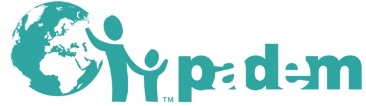 Logical framework :It corresponds to the formatting of the content of the project. It is a results-oriented design and project management tool. As such, it incorporates monitoring and evaluation of the project but also presents external elements that can influence the project. Main objective :It is a question of defining the general goal of the project: why is the project important?Specific objective:This involves defining the major goal(s) of the project that will contribute to the achievement of the overall objective. There must be a link between the overall objective and the specific objective(s) of the project.Expected results :This is to describe the benefits that the project must generate to achieve the specific objective(s). What changes should be highlighted between the Before and the After project situation?Indicator:It is a question of describing in an operational, clear and precise manner, the objectives and the results in terms of quantity and quality for a target group, with indication of time and place. The indicators are formulated so as to be objectively verifiable in order to facilitate the monitoring and evaluation stages of the project.SMART:The relevance of the indicators is as fundamental as that of the objectives. These must be well thought out, intelligent, SMART:-Specific: an indicator measures only one aspect of the project. This is the desired result. It is often an action verb and complements-Measurable: two assessors would find the same result-Achievable: it is entirely possible to reach this indicator-Realistic: the project leader has the means necessary to measure this indicator-Temporal: that is to say defined over time. A deadline is set.Sources of Verification:This is to indicate how to collect evidence that demonstrates that the expected results have been obtained and, therefore, that the project objectives are achieved, and where to find evidence to verify the achievement of each indicator.Hypotheses :It is a question of listing the conditions which are important for the success of the project but which the latter cannot control: what are the external factors over which the intervention has no influence and which can harm the achievement results, objectives and ultimately the realization of the project?The hypotheses are formulated by describing a positive situation.Also specify the level of risk of realization of external factors (low, medium, high risk) and why are these risks assessed at these levels: what actions are taken to minimize the risks as much as possible?Intervention logicObjectively verifiable indicators (OVI)Sources of VerificationAssumptions or assumptions or risksGOALSGOALSGOALSGOALSGOALSOverall objective Specific objectiveRESULTSRESULTSRESULTSRESULTSRESULTSResult 1 Result 2Result 3ACTIVITIESACTIVITIESACTIVITIESACTIVITIESACTIVITIESACTIVITIESACTIVITIESNEEDS / MEANS / RESOURCESCOSTCOSTActivities Result 1Activities Result 2Activities Result 3